LOMCE GALDERAK: 2017-2018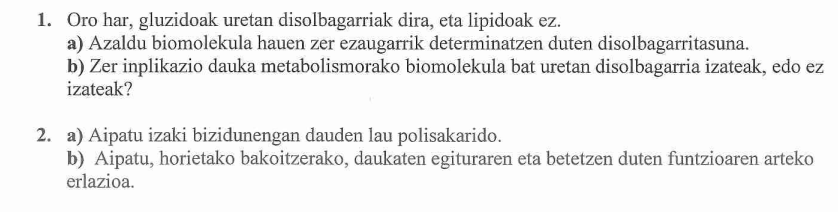 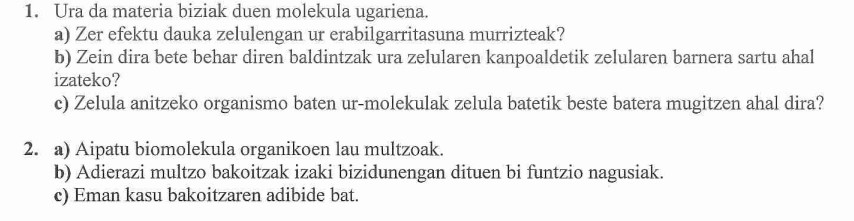 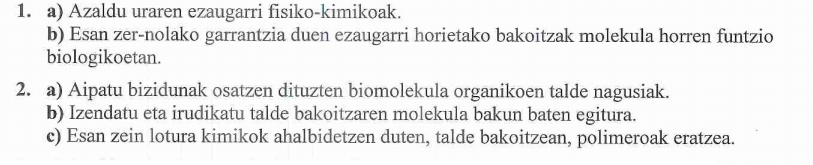 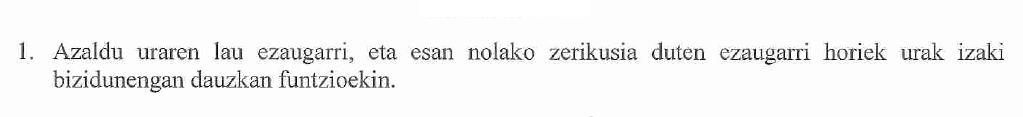 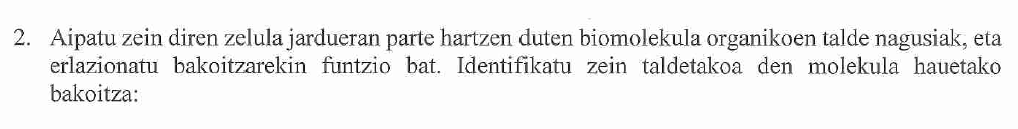 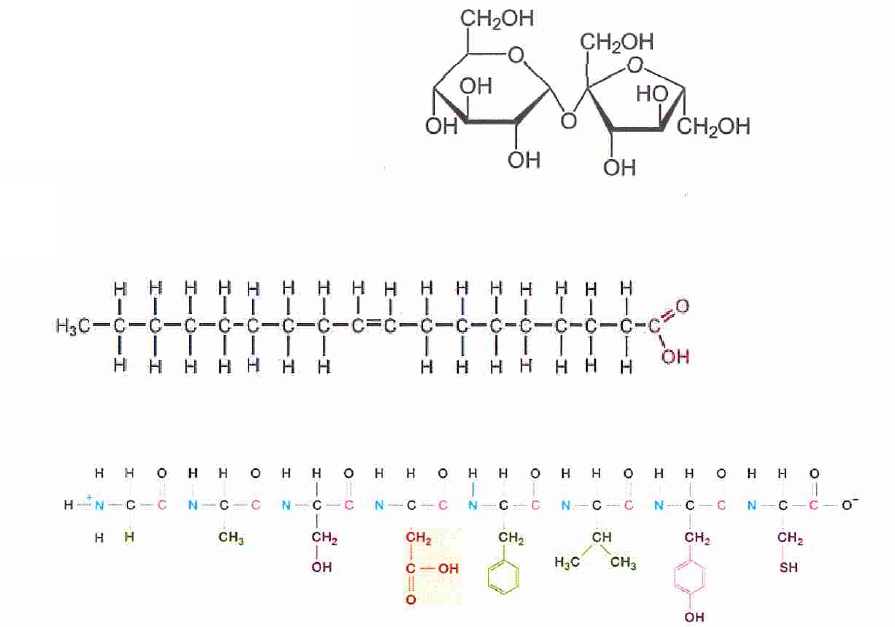 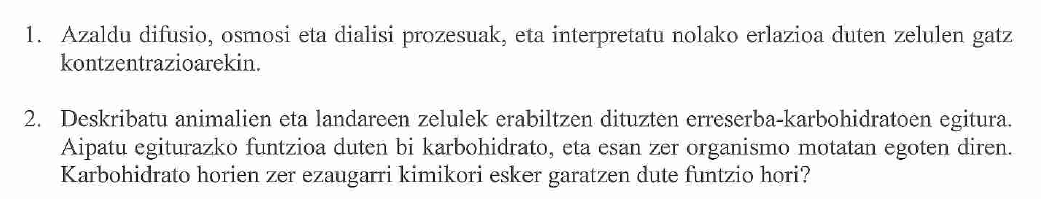 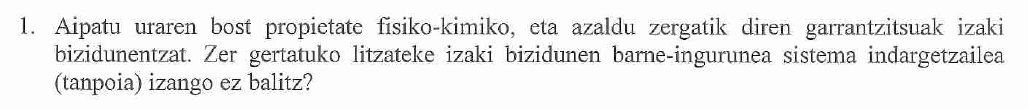 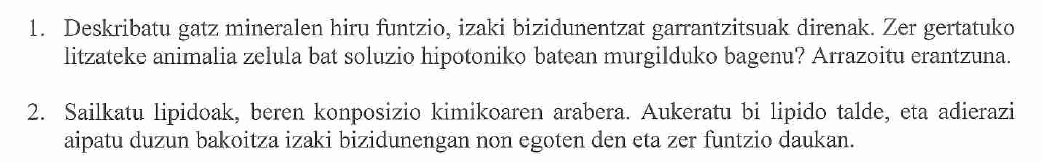 URA eta GATZ MINERALAK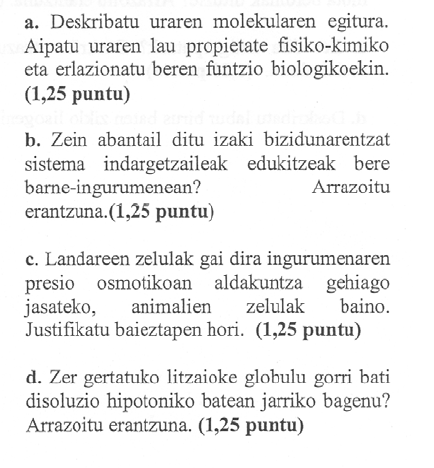 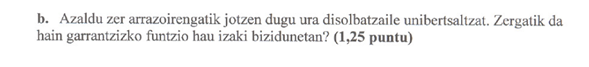 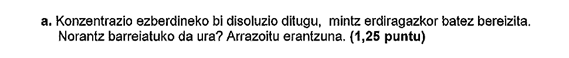 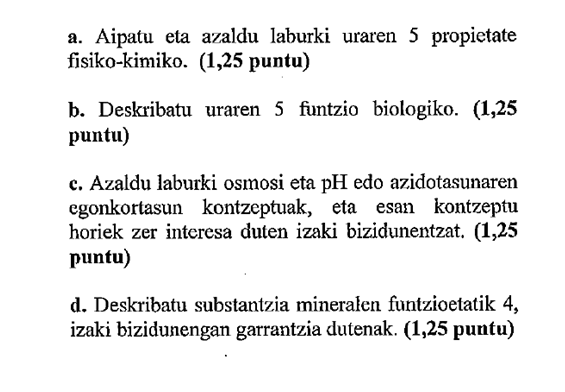 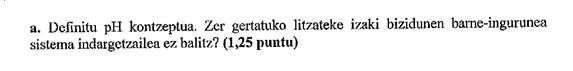 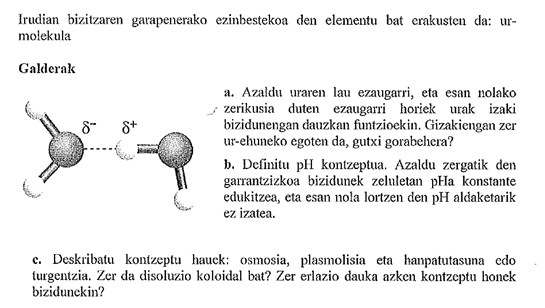 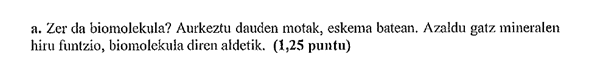 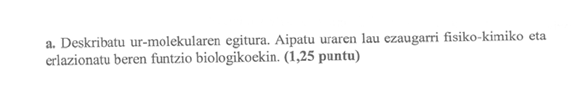 GLUZIDOAK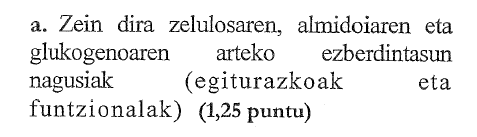 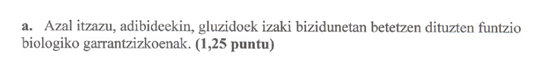 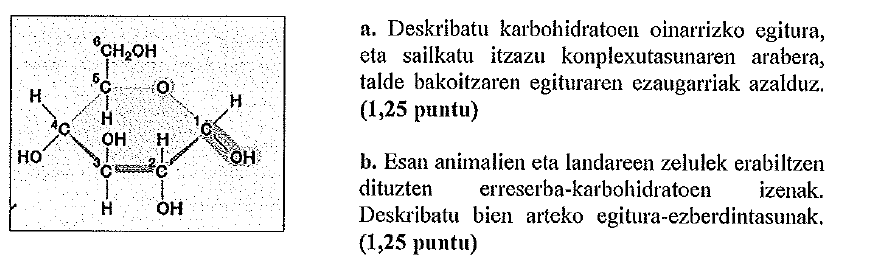 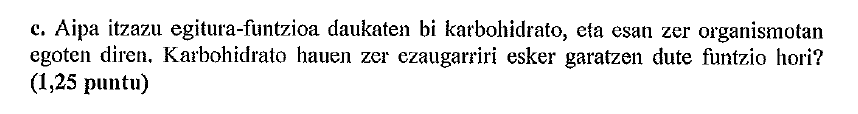 LIPIDOAK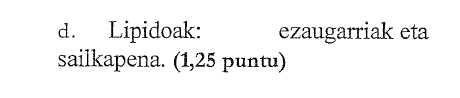 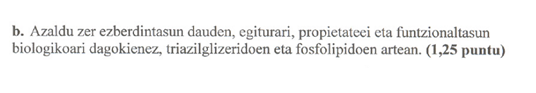 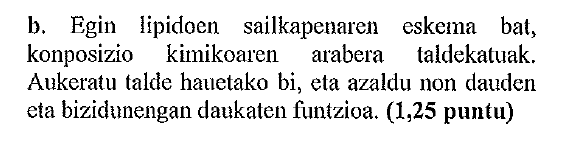 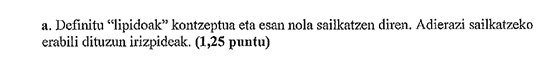 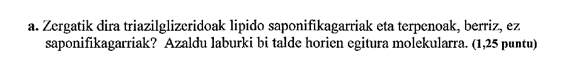 PROTEINAK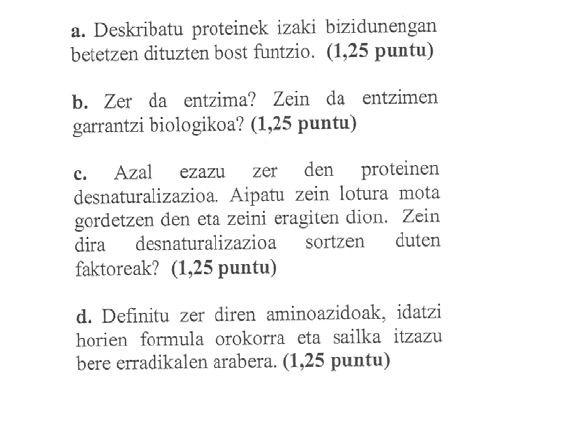 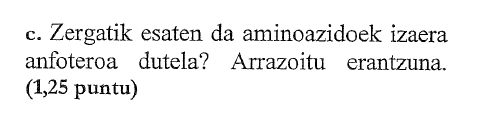 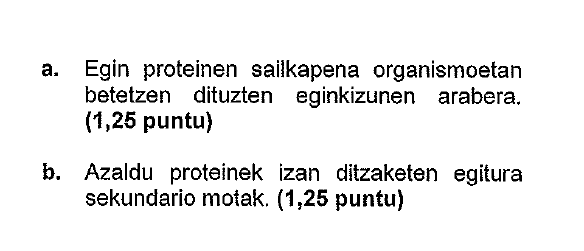 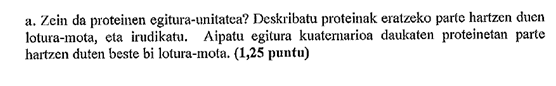 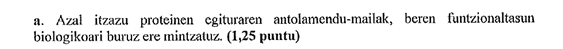 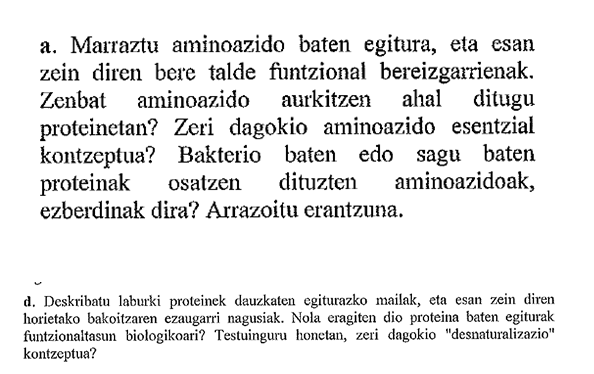 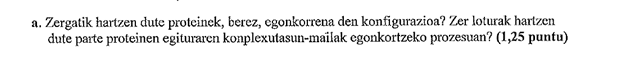 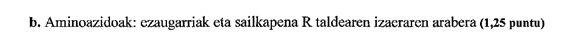 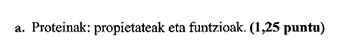 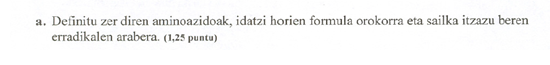 BIOMOLEKULA EZBERDINEI BURUZKO GALDERAK (gluzidoak, lipidoak, proteinak, azido nukleikoak)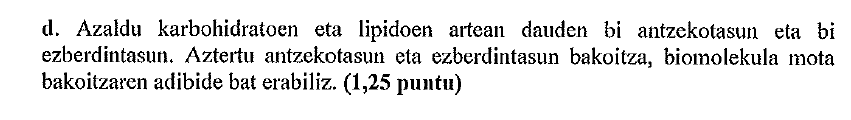 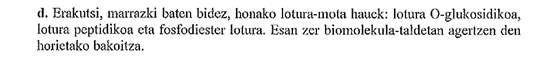 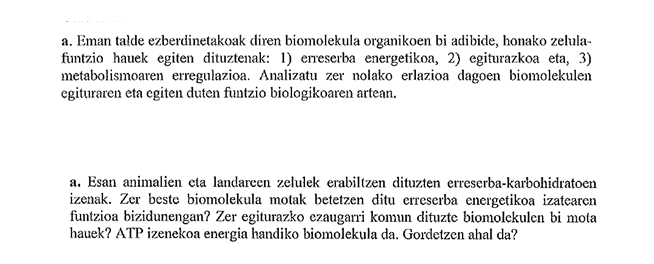 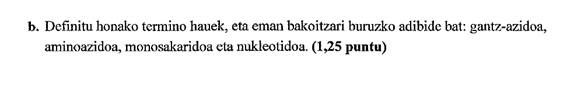 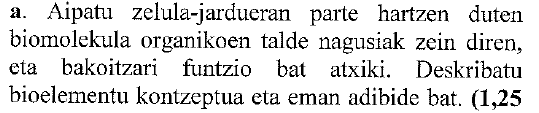 